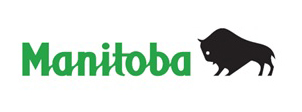 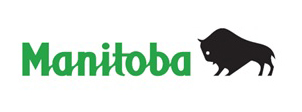 ANNEXE Formule PR3RENSEIGNEMENTS SUPPLÉMENTAIRES	page ____ de _____		ANNEXE                       							 (insérez une lettre)Je, soussigné(e)____________________________________ de __________________________________                                                             au Manitoba, atteste par la présente QUE :Je suis le directeur général de la (du) ________________________________________________.                                                                                Les biens-fonds et les locaux décrits dans la présente demande sont situés dans les limites de (du) 	__________________________________________________________________________________.Lesdits biens-fonds et locaux ont été vendus aux enchères lors d’une vente pour défaut de paiement de taxes le ______ __________________ 20_____, conformément aux dispositions de la Loi sur les municipalités, c. M225 de la C.P.L.M, en raison d’un arriéré de taxes, après que l’avis de vente aux enchères a été signifié, publié et affiché conformément à l'article 367 de la Loi sur les municipalités, et la vente a été tenue publiquement et équitablement par un encanteur.4.	Selon le rôle d'évaluation, lesdits biens-fonds et locaux sont les suivants :Numéro inscrit au rôle __________________ Numéro de certificat de titre ___________________	Joindre une annexe si l’espace prévu est insuffisant.5.	Le ou les acheteur(s) des biens-fonds et des locaux dans le cadre de la vente aux enchères précitée est (sont) :                         (inscrire ci-dessous le nom et l’adresse de la ou des parties)……………………………………………………….…………….……………………………...……...….……....………/….../........	nom du directeur général de la	signature du directeur général de la	date (AAAA/MM/JJ)	municipalité	municipalitéLa présente annexe fait partie intégrante de la transmission de bien-fonds datée du ________ _______________________ 20______, (insérez la date de transmission) de            _____________________________________________________________________________ à 		   .signature de l’acheteursignature de l’acheteur	AVIS IMPORTANTS	En vertu de l'article 194 de la Loi sur les biens réels, les déclarations faites dans le présent document et attestées par la signature de leur auteur ont la même valeur et la même force exécutoire que s’il s’agissait de déclarations sous serment, d’affidavits ou d’affirmations solennelles faits sous le régime de la Loi sur la preuve au Manitoba.	La date qui figure au bas de la présente annexe doit être la même que la date de passation de l’acte de transmission.